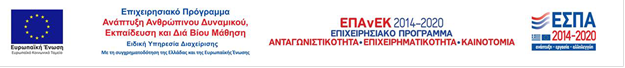 ΕΝΤΥΠΟ ΕΚΔΗΛΩΣΗΣ ΕΝΔΙΑΦΕΡΟΝΤΟΣ ΓΙΑ ΣΥΜΜΕΤΟΧΗ ΣΤΟ ΠΡΟΓΡΑΜΜΑ ΠΡΑΚΤΙΚΗΣ ΑΣΚΗΣΗΣ ΜΕ ΕΣΠΑΤΟΥ ΤΜΗΜΑΤΟΣ ΓΕΡΜΑΝΙΚΗΣ ΓΛΩΣΣΑΣ & ΦΙΛΟΛΟΓΙΑΣ ΤΟΥ Α.Π.Θ. 2023Αν επιθυμείτε να δεχτείτε στις τάξεις σας μία ή περισσότερες ομάδες φοιτητών/τριών των 3 ατόμων για την Πρακτική τους Άσκηση, σας παρακαλούμε να συμπληρώσετε το παρόν έντυπο και να το αποστείλετε ηλεκτρονικά ως συνημμένο στην ηλεκτρονική διεύθυνση: daf-praktikum@del.auth.gr. (Χρησιμοποιήστε ένα έντυπο για κάθε καθηγητή/καθηγήτρια ΠΕ07 και σχολείο, στο οποίο εργάζεται). Σημειώστε τις ώρες διδασκαλίας των τμημάτων υποδοχής (κύριου και συμπληρωματικού) γράφοντας το όνομα του κάθε τμήματος στο αντίστοιχο κουτάκι π.χ.: 1.Σχολείο:2.Ταχ. Διεύθυνση Σχολείου:3.Τηλέφωνο/Fax Σχολείου:4.Ηλεκτρονική Διεύθ. Σχολείου:5.Διευθυντής/Διευθύντρια:6.Όνομα Καθηγητή/τριας ΠΕ07:7.E-Mail Καθηγητή/τριας ΠΕ07:8.Τηλ. επικοινωνίας Καθηγ. ΠΕ07:Από ... μέχρι (ώρα)Από ... μέχρι (ώρα)ΔευτέραΤρίτηΤετάρτηΠέμπτηΠαρασκευή8:159:00Α1(Γ2)Α1(Γ2)Π.Α. με ΕΣΠΑ: 10.02.-09.04.2023                                           1 ομάδα τριών (3) φοιτητών/τριώνΠ.Α. με ΕΣΠΑ: 10.02.-09.04.2023                                           1 ομάδα τριών (3) φοιτητών/τριώνΠ.Α. με ΕΣΠΑ: 10.02.-09.04.2023                                           1 ομάδα τριών (3) φοιτητών/τριώνΠ.Α. με ΕΣΠΑ: 10.02.-09.04.2023                                           1 ομάδα τριών (3) φοιτητών/τριώνΠ.Α. με ΕΣΠΑ: 10.02.-09.04.2023                                           1 ομάδα τριών (3) φοιτητών/τριώνΠ.Α. με ΕΣΠΑ: 10.02.-09.04.2023                                           1 ομάδα τριών (3) φοιτητών/τριώνΠ.Α. με ΕΣΠΑ: 10.02.-09.04.2023                                           1 ομάδα τριών (3) φοιτητών/τριώνΑπό ... μέχρι (ώρα)	Από ... μέχρι (ώρα)	ΔευτέραΤρίτηΤετάρτηΠέμπτηΠαρασκευή